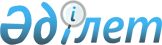 О бюджете Сайхинского сельского округа Бокейординского района на 2021-2023 годыРешение Бокейординского районного маслихата Западно-Казахстанской области от 25 декабря 2020 года № 50-1. Зарегистрировано Департаментом юстиции Западно-Казахстанской области 25 декабря 2020 года № 6641.
      В соответствии с Бюджетным кодексом Республики Казахстан от 4 декабря 2008 года, Законом Республики Казахстан от 23 января 2001 года "О местном государственном управлении и самоуправлении в Республике Казахстан" Бокейординский районный маслихат РЕШИЛ:
      1. Утвердить бюджет Сайхинского сельского округа на 2021-2023 годы согласно приложениям 1, 2 и 3 соответственно, в том числе на 2021 год в следующих объемах:
      1) доходы – 61 658 тысяч тенге:
      налоговые поступления – 9 953 тысяч тенге;
      неналоговые поступления – 250 тысяч тенге;
      поступления от продажи основного капитала - 0 тенге;
      поступления трансфертов – 51 455 тысяч тенге;
      2) затраты – 74 265 тысяч тенге;
      3) чистое бюджетное кредитование – 0 тенге:
      бюджетные кредиты – 0 тенге;
      погашение бюджетных кредитов – 0 тенге;
      4) сальдо по операциям с финансовыми активами - 0 тенге:
      приобретение финансовых активов - 0 тенге;
      поступления от продажи финансовых активов государства - 0 тенге;
      5) дефицит (профицит) бюджета - - 12 607 тысяч тенге;
      6) финансирование дефицита (использование профицита) бюджета - 0 тысяч тенге:
      поступление займов – 0 тенге;
      погашение займов – 0 тенге;
      используемые остатки бюджетных средств – 12 607 тысяч тенге.
      Сноска. Пункт 1 - в редакции решения Бокейординского районного маслихата Западно-Казахстанской области от 27.08.2021 № 8-2 (вводится в действие с 01.01.2021).


      2. Поступления в бюджет сельского округа на 2021 год формируются в соответствии с Бюджетным кодексом Республики Казахстан и решением Бокейординского районного маслихата от 22 декабря 2020 года №49-2 "О районном бюджете на 2021-2023 годы" (зарегистрированное в Реестре государственной регистрации нормативных правовых актов №6572).
      3. Учесть в бюджете на 2021 год поступления субвенции передаваемых из районного бюджета в сумме 38 691 тысяча тенге.
      4. Деньги от реализации товаров и услуг, предоставляемых государственными учреждениями, подведомственных местным исполнительным органом, используются ими в порядке, определяемом Бюджетным кодексом Республики Казахстан и Правительством Республики Казахстан.
      5. Руководителю аппарата Бокейординского районного маслихата (А.Хайруллин) обеспечить государственную регистрацию данного решения в органах юстиции.
      6. Настоящее решение вводится в действие с 1 января 2021 года. Бюджет Сайхинского сельского округа на 2021 год
      Сноска. Приложение 1 - в редакции решения Бокейординского районного маслихата Западно-Казахстанской области от 27.08.2021 № 8-2 (вводится в действие с 01.01.2021).
      (тысяч тенге) Бюджет Сайхинского сельского округа на 2022 год
      (тысяч тенге) Бюджет Сайхинского сельского округа на 2023 год
      (тысяч тенге)
					© 2012. РГП на ПХВ «Институт законодательства и правовой информации Республики Казахстан» Министерства юстиции Республики Казахстан
				
Т. Арстанбеков

      Секретарь маслихата

Е. Танатов
Приложение 1
к решению Бокейординского 
районного маслихата 
от 25 декабря 2020 года № 50-1
Категория
Категория
Категория
Категория
Категория
Сумма
Класс
Класс
Класс
Класс
Сумма
Подкласс
Подкласс
Подкласс
Сумма
Специфика
Специфика
Сумма
Наименование
Сумма
1
2
3
4
5
6
1) Доходы
61 658
1
Налоговые поступления
9 953
01
Подоходный налог 
0
2
Индивидуальный подоходный налог 
0
04
Налоги на собственность
9 953
1
Налоги на имущество
317
3
Земельный налог
313
4
Hалог на транспортные средства
9 323
2
Неналоговые поступления
250
01
Доходы от государственной собственности
250
5
Доходы от аренды имущества, находящегося в государственной собственности
250
3
Поступление от продажи основного капитала
0
4
Поступления трансфертов
51 455
02
Трансферты из вышестоящих органов государственного управления
51 455
3
Трансферты из районных (городов областного значения) бюджетов
51 455
Функциональная группа
Функциональная группа
Функциональная группа
Функциональная группа
Функциональная группа
Сумма
Функциональная подгруппа
Функциональная подгруппа
Функциональная подгруппа
Функциональная подгруппа
Сумма
Администратор бюджетных программ
Администратор бюджетных программ
Администратор бюджетных программ
Сумма
Бюджетная программа
Бюджетная программа
Сумма
Наименование
Сумма
1
2
3
4
5
6
2) Затраты
74 265
01
Государственные услуги общего характера
74 265
1
Представительные, исполнительные и другие органы, выполняющие общие функции государственного управления
26 928
124
Аппарат акима города районного значения, села, поселка, сельского округа
26 928
001
Услуги по обеспечению деятельности акима города районного значения, села, поселка, сельского округа
26 928
05
Здравоохранение
40
9
Прочие услуги в области здравоохранения
40
124
Аппарат акима города районного значения, села, поселка, сельского округа
40
002
Организация в экстренных случаях доставки тяжелобольных людей до ближайшей организации здравоохранения, оказывающей врачебную помощь
40
07
Жилищно-коммунальное хозяйствоо
44 266
3
Благоустройство населенных пунктов
44 266
124
Аппарат акима города районного значения, села, поселка, сельского округа
44 266
008
Освещение улиц в населенных пунктах
11 190
009
Обеспечение санитарии населенных пунктов
9 808
011
Благоустройство и озеленение населенных пунктов
23 268
12
Транспорт и коммуникации
3 030
1
Автомобильный транспорт
3 030
124
Аппарат акима города районного значения, села, поселка, сельского округа
3 030
013
Обеспечение функционирования автомобильных дорог в городах районного значения, селах, поселках, сельских округах
3 030
3) Чистое бюджетное кредитование
0
Бюджетные кредиты
0
Категория
Категория
Категория
Категория
Категория
Сумма
Класс
Класс
Класс
Класс
Сумма
Подкласс
Подкласс
Подкласс
Сумма
Специфика
Специфика
Сумма
Наименование
5
Погашение бюджетных кредитов
0
01
Погашение бюджетных кредитов
0
1
Погашение бюджетных кредитов, выданных из государственного бюджета
0
Функциональная группа
Функциональная группа
Функциональная группа
Функциональная группа
Функциональная группа
Сумма
Функциональная подгруппа
Функциональная подгруппа
Функциональная подгруппа
Функциональная подгруппа
Сумма
Администратор бюджетных программ
Администратор бюджетных программ
Администратор бюджетных программ
Сумма
Программа
Программа
Сумма
Наименование
Сумма
4) Сальдо по операциям с финансовыми активами
0
Приобретение финансовых активов
0
Категория
Категория
Категория
Категория
Категория
Cумма
Класс
Класс
Класс
Класс
Cумма
Подкласс
Подкласс
Подкласс
Cумма
Специфика
Специфика
Cумма
Наименование
Cумма
6
Поступления от продажи финансовых активов государства
0
01
Поступления от продажи финансовых активов государства
0
1
Поступления от продажи финансовых активов внутри страны
0
5) Дефицит (профицит) бюджета
-12 607
6) Финансирование дефицита (использование профицита) бюджета
12 607
Категория
Категория
Категория
Категория
Категория
Сумма
Класс
Класс
Класс
Класс
Сумма
Подкласс
Подкласс
Подкласс
Сумма
Специфика
Специфика
Сумма
Наименование 
Сумма
7
Поступления займов
0
01
Внутренние государственные займы
0
2
Договоры займа
0
Функциональная группа
Функциональная группа
Функциональная группа
Функциональная группа
Функциональная группа
Сумма
Функциональная подгруппа
Функциональная подгруппа
Функциональная подгруппа
Функциональная подгруппа
Сумма
Администратор бюджетных программ
Администратор бюджетных программ
Администратор бюджетных программ
Сумма
Программа
Программа
Сумма
Наименование
Сумма
16
Погашение займов
0
Категория
Категория
Категория
Категория
Категория
Сумма
Класс
Класс
Класс
Класс
Сумма
Подкласс
Подкласс
Подкласс
Сумма
Специфика
Специфика
Сумма
Наименование 
Сумма
8
Используемые остатки бюджетных средств
12 607Приложение 2
к решению Бокейординского 
районного маслихата 
от 25 декабря 2020 года № 50-1
Категория
Категория
Категория
Категория
Категория
Сумма
Класс
Класс
Класс
Класс
Сумма
Подкласс
Подкласс
Подкласс
Сумма
Специфика
Специфика
Сумма
Наименование
Сумма
1
2
3
4
5
6
1) Доходы
49 347
1
Налоговые поступления
12 332
01
Подоходный налог 
0
2
Индивидуальный подоходный налог 
0
04
Налоги на собственность
12 332
1
Налоги на имущество
454
3
Земельный налог
577
4
Hалог на транспортные средства
11 301
2
Неналоговые поступления
268
3
Поступления от продажи основного капитала
0
4
Поступления трансфертов
36 747
02
Трансферты из вышестоящих органов государственного управления
36 747
3
Трансферты из районных (городов областного значения) бюджетов
36 747
Функциональная группа
Функциональная группа
Функциональная группа
Функциональная группа
Функциональная группа
Сумма
Функциональная подгруппа
Функциональная подгруппа
Функциональная подгруппа
Функциональная подгруппа
Сумма
Администратор бюджетных программ
Администратор бюджетных программ
Администратор бюджетных программ
Сумма
Программа
Программа
Сумма
Наименование
Сумма
1
2
3
4
5
6
2) Затраты
49 347
01
Государственные услуги общего характера
26 185
1
Представительные, исполнительные и другие органы, выполняющие общие функции государственного управления
26 185
124
Аппарат акима города районного значения, села, поселка, сельского округа
26 185
001
Услуги по обеспечению деятельности акима города районного значения, села, поселка, сельского округа
26 185
05
Здравоохранение
41
9
Прочие услуги в области здравоохранения
41
124
Аппарат акима города районного значения, села, поселка, сельского округа
41
002
Организация в экстренных случаях доставки тяжелобольных людей до ближайшей организации здравоохранения, оказывающей врачебную помощь
41
07
Жилищно-коммунальное хозяйство
20 061
3
Благоустройство населенных пунктов
20 061
124
Аппарат акима города районного значения, села, поселка, сельского округа
20 061
008
Освещение улиц в населенных пунктах
6 928
009
Обеспечение санитарии населенных пунктов
3 430
011
Благоустройство и озеленение населенных пунктов
9 703
12
Транспорт и коммуникации
3 060
1
Автомобильный транспорт
3 060
124
Аппарат акима города районного значения, села, поселка, сельского округа
3 060
013
Обеспечение функционирования автомобильных дорог в городах районного значения, селах, поселках, сельских округах 
3 060
3) Чистое бюджетное кредитование
0
Бюджетные кредиты
0
Категория
Категория
Категория
Категория
Категория
Сумма
Класс
Класс
Класс
Класс
Сумма
Подкласс
Подкласс
Подкласс
Сумма
Специфика
Специфика
Сумма
Наименование
Сумма
5
Погашение бюджетных кредитов
0
01
Погашение бюджетных кредитов
0
1
Погашение бюджетных кредитов, выданных из государственного бюджета
0
Функциональная группа
Функциональная группа
Функциональная группа
Функциональная группа
Функциональная группа
Сумма
Функциональная подгруппа
Функциональная подгруппа
Функциональная подгруппа
Функциональная подгруппа
Сумма
Администратор бюджетных программ
Администратор бюджетных программ
Администратор бюджетных программ
Сумма
Программа
Программа
Сумма
Наименование
Сумма
4) Сальдо по операциям с финансовыми активами
0
Приобретение финансовых активов
0
Категория
Категория
Категория
Категория
Категория
Сумма
Класс
Класс
Класс
Класс
Сумма
Подкласс
Подкласс
Подкласс
Сумма
Специфика
Специфика
Сумма
Наименование
Сумма
6
Поступления от продажи финансовых активов государства
0
01
Поступления от продажи финансовых активов государства
0
1
Поступления от продажи финансовых активов внутри страны
0
5) Дефицит (профицит) бюджета
0 
6) Финансирование дефицита (использование профицита) бюджета
0
Категория
Категория
Категория
Категория
Категория
Сумма
Класс
Класс
Класс
Класс
Сумма
Подкласс
Подкласс
Подкласс
Сумма
Специфика
Специфика
Сумма
Наименование
Сумма
7
Поступления займов
0
01
Внутренние государственные займы
0
2
Договоры займа
0
Функциональная группа
Функциональная группа
Функциональная группа
Функциональная группа
Функциональная группа
Сумма
Функциональная подгруппа
Функциональная подгруппа
Функциональная подгруппа
Функциональная подгруппа
Сумма
Администратор бюджетных программ
Администратор бюджетных программ
Администратор бюджетных программ
Сумма
Программа
Программа
Сумма
Наименование
Сумма
16
Погашение займов
0
Категория
Категория
Категория
Категория
Категория
Сумма
Класс
Класс
Класс
Класс
Сумма
Подкласс
Подкласс
Подкласс
Сумма
Специфика
Специфика
Сумма
Наименование
Сумма
8
Используемые остатки бюджетных средств
0Приложение 3
к решению Бокейординского 
районного маслихата 
от 25 декабря 2020 года № 50-1
Категория
Категория
Категория
Категория
Категория
Сумма
Класс
Класс
Класс
Класс
Сумма
Подкласс
Подкласс
Подкласс
Сумма
Специфика
Специфика
Сумма
Наименование
Сумма
1
2
3
4
5
6
1) Доходы
50 150
1
Налоговые поступления
13 072
01
Подоходный налог 
0
2
Индивидуальный подоходный налог 
0
04
Налоги на собственность
13 072
1
Налоги на имущество
472
3
Земельный налог
600
4
Hалог на транспортные средства
12 000
2
Неналоговые поступления
284
3
Поступления от продажи основного капитала
0
4
Поступления трансфертов
36 794
02
Трансферты из вышестоящих органов государственного управления
36 794
3
Трансферты из районных (городов областного значения) бюджетов
36 794
Функциональная группа
Функциональная группа
Функциональная группа
Функциональная группа
Функциональная группа
Сумма
Функциональная подгруппа
Функциональная подгруппа
Функциональная подгруппа
Функциональная подгруппа
Сумма
Администратор бюджетных программ
Администратор бюджетных программ
Администратор бюджетных программ
Сумма
Программа
Программа
Сумма
Наименование
Сумма
1
2
3
4
5
6
2) Затраты
50 150
01
Государственные услуги общего характера
26 521
1
Представительные, исполнительные и другие органы, выполняющие общие функции государственного управления
26 521
124
Аппарат акима города районного значения, села, поселка, сельского округа
26 521
001
Услуги по обеспечению деятельности акима города районного значения, села, поселка, сельского округа
26 521
05
Здравоохранение
43
9
Прочие услуги в области здравоохранения
43
124
Аппарат акима города районного значения, села, поселка, сельского округа
43
002
Организация в экстренных случаях доставки тяжелобольных людей до ближайшей организации здравоохранения, оказывающей врачебную помощь
43
07
Жилищно-коммунальное хозяйство
20 403
3
Благоустройство населенных пунктов
20 403
124
Аппарат акима города районного значения, села, поселка, сельского округа
20 403
008
Освещение улиц в населенных пунктах
7 125
009
Обеспечение санитарии населенных пунктов
3 507
011
Благоустройство и озеленение населенных пунктов
9 771
12
Транспорт и коммуникации
3 183
1
Автомобильный транспорт
3 183
124
Аппарат акима города районного значения, села, поселка, сельского округа
3 183
013
Обеспечение функционирования автомобильных дорог в городах районного значения, селах, поселках, сельских округах
3 183
3) Чистое бюджетное кредитование
0
Бюджетные кредиты
0
Категория
Категория
Категория
Категория
Категория
Сумма
Класс
Класс
Класс
Класс
Сумма
Подкласс
Подкласс
Подкласс
Сумма
Специфика
Специфика
Сумма
Наименование
Сумма
5
Погашение бюджетных кредитов
0
01
Погашение бюджетных кредитов
0
1
Погашение бюджетных кредитов, выданных из государственного бюджета
0
Функциональная группа
Функциональная группа
Функциональная группа
Функциональная группа
Функциональная группа
Сумма
Функциональная подгруппа
Функциональная подгруппа
Функциональная подгруппа
Функциональная подгруппа
Сумма
Администратор бюджетных программ
Администратор бюджетных программ
Администратор бюджетных программ
Сумма
Программа
Программа
Сумма
Наименование
Сумма
4) Сальдо по операциям с финансовыми активами
0
Приобретение финансовых активов
0
Категория
Категория
Категория
Категория
Категория
Сумма
Класс
Класс
Класс
Класс
Сумма
Подкласс
Подкласс
Подкласс
Сумма
Специфика
Специфика
Сумма
Наименование
Сумма
6
Поступления от продажи финансовых активов государства
0
01
Поступления от продажи финансовых активов государства
0
1
Поступления от продажи финансовых активов внутри страны
0
5) Дефицит (профицит) бюджета
0 
6) Финансирование дефицита (использование профицита) бюджета
0
Категория
Категория
Категория
Категория
Категория
Сумма
Класс
Класс
Класс
Класс
Сумма
Подкласс
Подкласс
Подкласс
Сумма
Специфика
Специфика
Сумма
Наименование
Сумма
7
Поступления займов
0
01
Внутренние государственные займы
0
2
Договоры займа
0
Функциональная группа
Функциональная группа
Функциональная группа
Функциональная группа
Функциональная группа
Сумма
Функциональная подгруппа
Функциональная подгруппа
Функциональная подгруппа
Функциональная подгруппа
Сумма
Администратор бюджетных программ
Администратор бюджетных программ
Администратор бюджетных программ
Сумма
Программа
Программа
Сумма
Наименование
Сумма
16
Погашение займов
0
Категория
Категория
Категория
Категория
Категория
Сумма
Класс
Класс
Класс
Класс
Сумма
Подкласс
Подкласс
Подкласс
Сумма
Специфика
Специфика
Сумма
Наименование
Сумма
8
Используемые остатки бюджетных средств
0